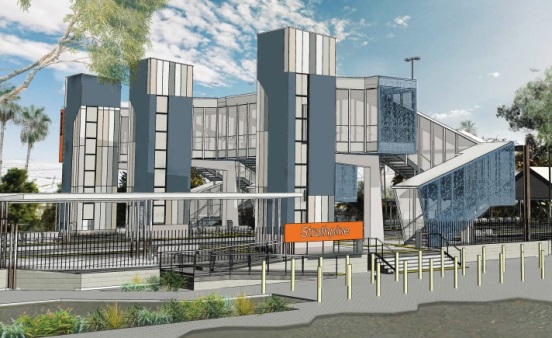 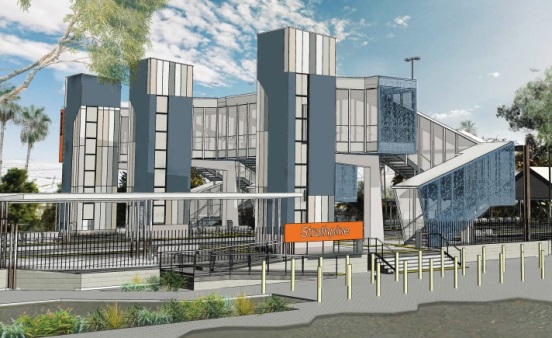 Project progressThe following works were recently undertaken:contractor site establishmentproject compound and safety fencingchanges to some parking to enable workscompletion of temporary platforminstallation of temporary footbridge.Upcoming worksThis month, customers and the community can expect to see the following construction activities:opening of the temporary footbridgecommissioning of the temporary platformremoval of original footbridge.The ramp to platform 2/3 (at South Pine Road level crossing) will be closed for construction from Monday 17 September. Please see station staff if you require assistance accessing the station or boarding services.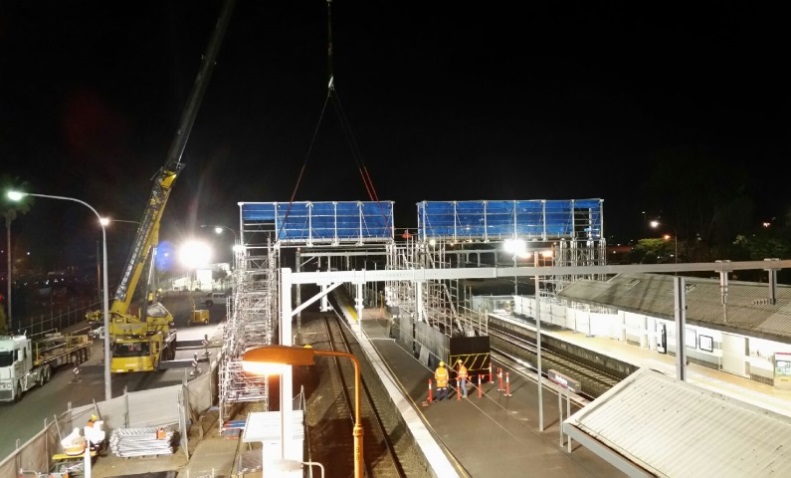 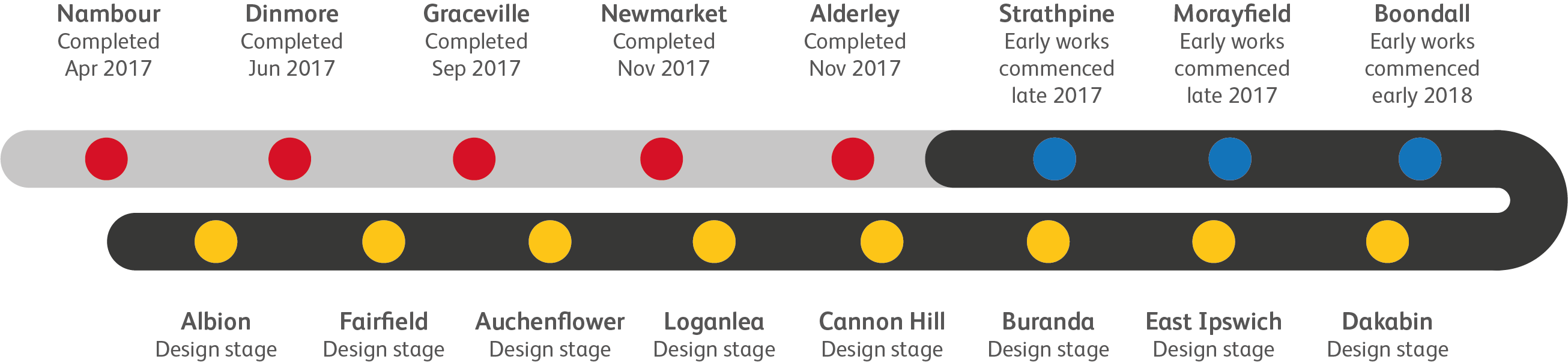 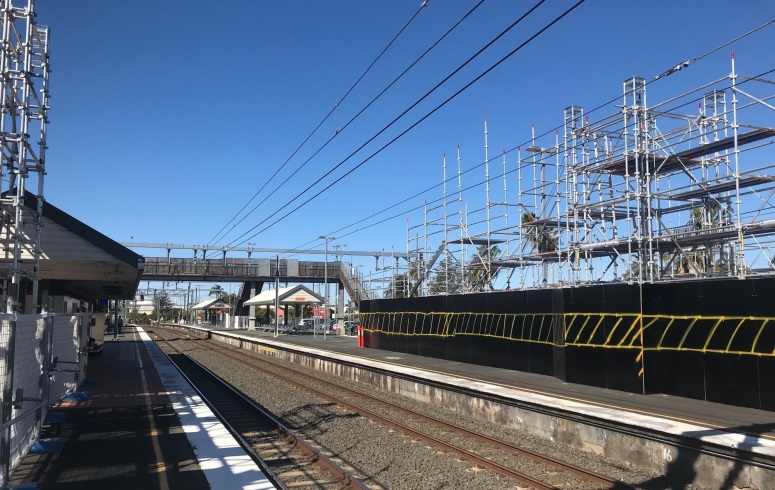 Construction impactsNormal working hours are 6am to 5pm Monday to Saturday. Construction activities may involve: noise associated with heavy machinerytemporary changes to access paths throughout the station precinctchanged traffic and parking conditionsincreased vehicle movements near worksmobile lighting towers for night works.Please follow all directional signage and take care around the work zones.Queensland Rail thanks customers and the community for their patience and cooperation during this important project.Contact usFor more information or to provide feedback:Phone:	1800 722 203 (free call)Email:	stationsupgrade@qr.com.auWebsite:	queenslandrail.com.au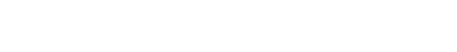 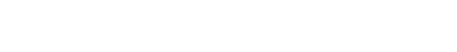 